Call to order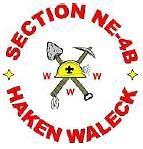 ObligationIntroductionSecretary’s ReportMinutes of Last CoCKuskitannee moves to approveWagion secondsRoll CallAll presentLodge ReportsAllohak MenewiWe have our April Ordeal coming up next weekend in which we hold our Vigil where we will hopefully induct 21 new Vigil members. We are getting into the beef of our Schedule with two events in may and one in June.KuskitanneeMonakenMonaken Lodge has been very active since the last CoC conference call. In late February, the lodge hosted the Woodrow Institute which is a council leadership training event. April 11th was our April Work Day and we accomplished many tasks associated with Conclave. Next weekend is our Chapter Weekend where we will put in half a day of service and the rest of the weekend is fellowship.WagionCarrying out April Service weekend and finalizing NOAC and NLS contingent plans.Old BusinessConclaveRegion Chief coming9 guests from 6BLodge Duty UpdateCamp TourBudgetTraining8 training cells 4 hands on4 sessions 3 cells eachAI history KuskitanneeJTE WagionBrotherhood conversion WagionMember retention WagionPatches KuskitanneeBecoming an officer KuskitanneeCentennial explanation Allohak MenewiSocial Media Allohak MenwiAdavance paracord MonakenLeatherwork MonakenHand weaving MonakenBeading Allohak MenewiNeeds lists due by Second week of mayAttendance Update Host Lodge UpdateDunk tank is a no goPlease stress to lodge members that they need to bring things to silkscreen and or brandWill be having a traditional ceremonyNeed update today on how many people will be bringing ceremonies teamsWagion 1Kuskitannee 0National Guard climbing wallLive blue grass bandFish and game bringing animalsFeast on SaturdayBlacksmith Chainsaw artistWant someone to sell seed beadsLeatherworkingAttempting to have a drone flyerOutdoor outfittersHigh adventure ScholarshipNeed a new idea no dunk tankAuction possibilityUse income from Section trading post or patch auctionKuskitannee updateHuman foosballBox hockeyUltimate FrisbeeVolleyballUltimate scouting challengeNewslettersShort lodge historySection officer bioThis day in historyScheduleDay menuNeed printer and paperAllohak MenewiFinalized script comingWagion45 registeredHard registration numbersAM 70K 3513 V 1FM160 Contingent and StaffW 453FTotal registration 310Will be a handicap shuttleCubclaveKeep promoting flyersOffering Friday night accommodations$12 per person (includes registration fee)Current registration4-5 packs approximately 35 peopleSection PatchSection Trading PostMotion: Monaken moves that the section centennial logo and standard section logo be sent to SG Trading post to be used in production of merchandise to serve as a sectionNE-4B trading post. Use of the Centennial section logo expires December 31st, 2015. Kuskitannee secondsMotion passesBelt buckle samples to be drawn up and recommended to CoCNew BusinessNLS at GuyasutaAny last minute signups?40 people signed up. Wanted 100 NOAC 2015Registration open.  Sign up ASAPLodge HistoryConclave 2016June 10-12Host Lodge ReportReview Duty RotationHigh Adventure fundraiser at 2015 conclaveSection officer electionsCandidates must submit forms to CraigSection Training InitiativeNext CoCInformal Friday evening Formal transitional/CoC Sunday After electionGood of The orderMonaken invites the section to their arrowtour visit.Abbreviated camp tour after CoCAdvisor’s MinuteThanks for hard work. Looking forward to shows. Lets finish up last few details and have a great conclave “Git-r-dun” Dr. Craig Spink PhD.Chief’s MinuteClosingSong of the Order